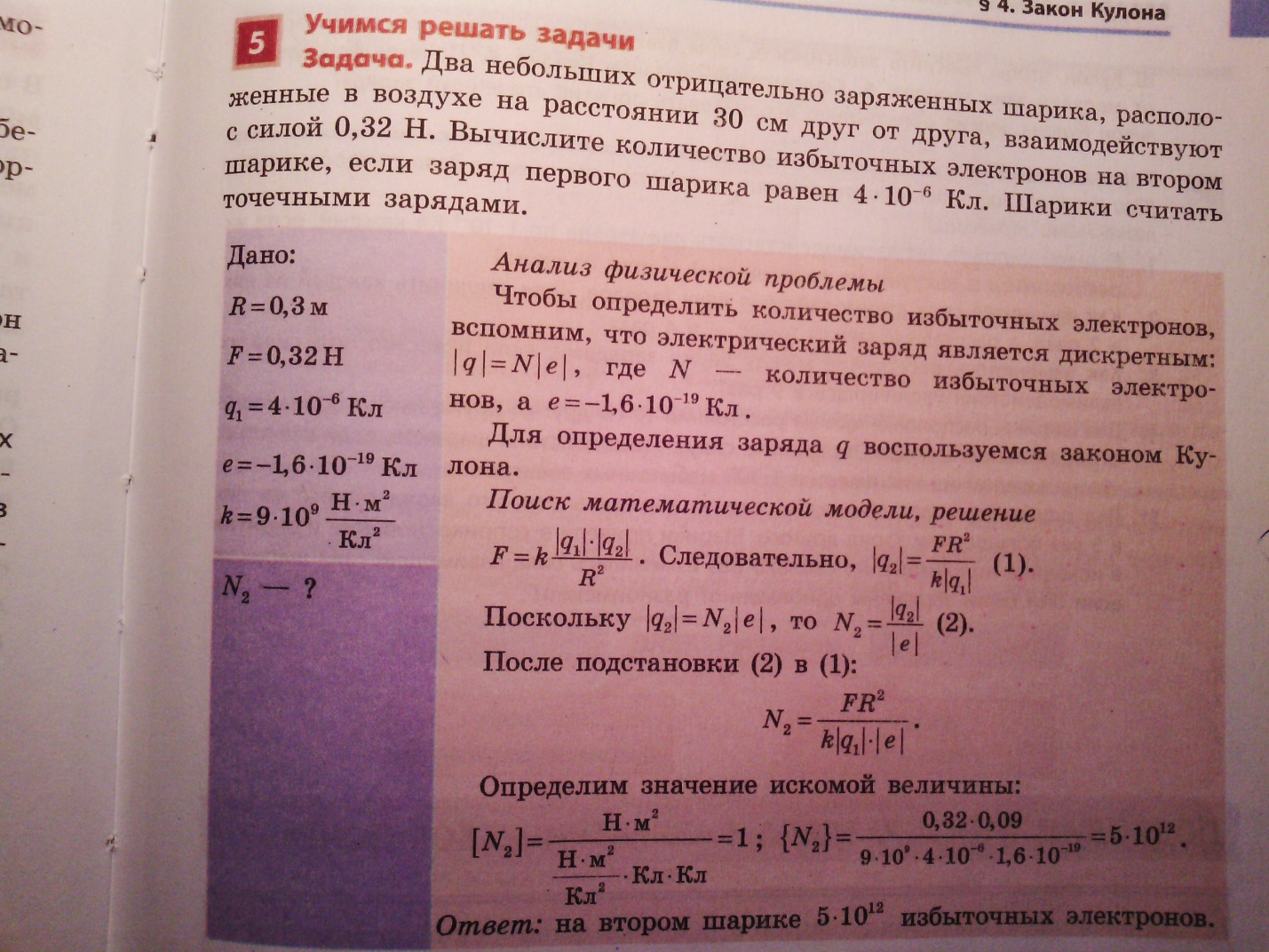 Разобрать пример решённой задачи, записать в тетрадь.По предложенной ниже схеме решить задачу и ответ прислать по адресу:                                        a.vyshepan@gmail.comпри возможности можно прислать и фото решения.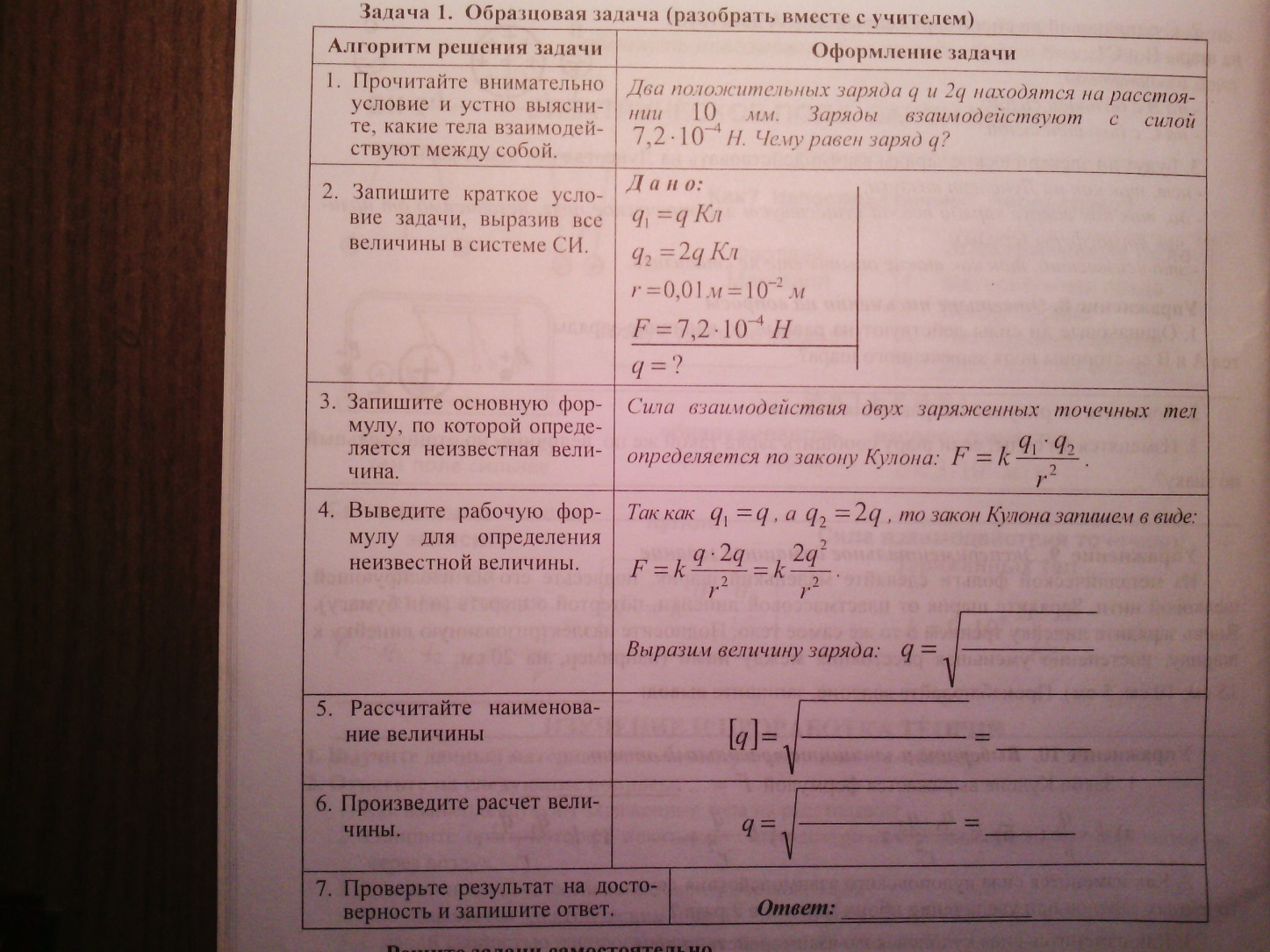 